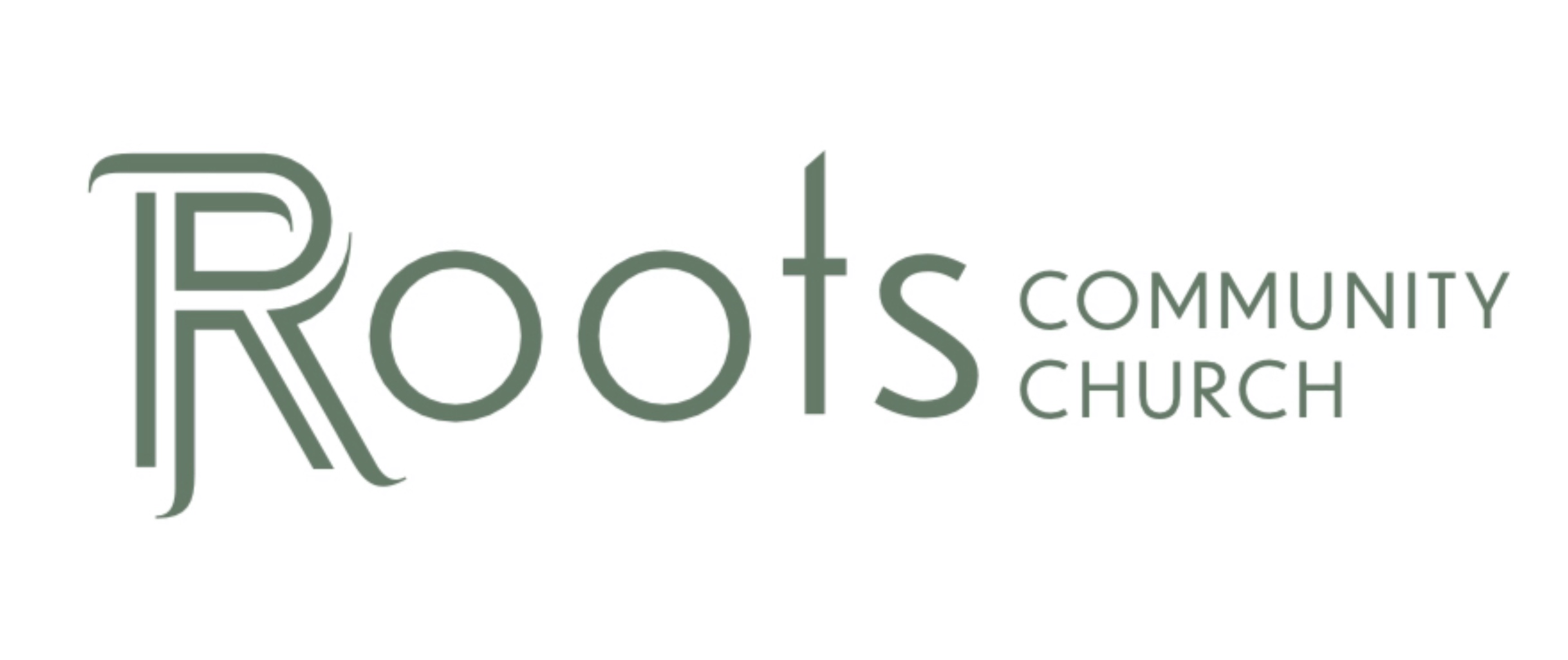 RCC Phoenix – 8.15.21 – Strengthen the Anchor Chain The only thing that cures discouragement is ________________.But what do we have hope “in”?“Hope deferred makes the heart sick, but a desire fulfilled is a tree of life.”“Now when people take an oath, they call on someone greater than themselves to hold them to it. And without any question that oath is binding. God also bound himself with an oath, so that those who received the promise could be perfectly sure that he would never change his mind. So God has given both his promise and his oath. These two things are unchangeable because it is impossible for God to lie. Therefore, we who have fled to him for refuge can have great confidence as we hold to the hope that lies before us. This hope is a strong and trustworthy anchor for our souls. It leads us through the curtain into God’s inner sanctuary.”Hope alone is __________ our Anchor. Hope in ________________  ________________is our anchor.The older style anchor hopes to catch on something that is stable.The newer style Ultra Anchor digs deeper into the ground when the boat experiences more ________________.The anchor ________________ connects the boat to the anchor & should be 5-7 times longer than the depth of the water.How is our faith strengthened and deepened? ___________  ___________!In Scripture…We see the character of the God who has promised us salvation.We find the stories of God’s faithfulness to His Children.We find the accounts of the miracle of heart transformation.We read the life & words of Jesus.We see how God does eternal work through the imperfect lives of people.We are reminded this life is temporary and believers will live in eternity with GodWe are given direction on how to live our purpose.We are reminded of the hope we are anchored to.“Therefore, my beloved brothers, be steadfast, immovable, always abounding in the work of the Lord, knowing that in the Lord your labor is not in vain.”William ________________ produced & printed the first English translation of the Bible. Tyndale was born sometime in the 1480’s - 1490’s.At that time, the Bible was only allowed to be read and translated in Latin. As a result, the wicked priests and Pope’s of the Catholic Church were able to manipulate and control the people of the church. Sixtus IV (1471-1484) established houses of ________________ in Rome. Innocent VIII (1484-1492) had seven ________________ children, whom he enriched from the church treasures. William Kerr, A Handbook on the PapacyAlexander VI (1492-1503) ________________ with a Spanish lady and her daughter and reveled in the grossest forms of debauchery. “The accounts of some of the indecencies that took place in the presence of the pope and [his daughter] Lucrezia are too bestial for repetition”Tyndale had a ________________ from God to translate the Bible into English.He spent most of his adult life running and hiding from the Catholic Church who had sent people out to kill him. The English Bible’s quickly made their way to England, but it was ________________ to own one.  On the morning of October 6, 1536, Tyndale was tied to a stake, strangled, and his body was burned.God gave us a way to receive salvation through faith in Christ AND orchestrated a plan to ________________ His Word for us.